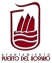 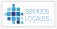 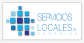 AYUNTAMIENTO DE PUERTO DEL ROSARIOALCALDÍA	Gabinete de alcaldíaÁREA DE ECONOMÍA Y HACIENDAÁREA DE ADMINISTRACIÓN GENERALÁREA DE SERVICIOSÁREA DE SEGURIDAD Y EMERGENCIASIntervención General	TesoreríaSección deSecretaríaServicio de contratación, asesoría jurídica, patrimonio, relacionesServicio de Urbanismo y Medio AmbienteServicio de Obras, restauración y conservación patrimonial,Servicios Públicos,Cuerpo de la Policía LocalServicio de extinción de incendiosSecciónSecciónNegociadodeSecretaría, Att alciudadano,Sección deModernización,,institucionales,SecciónSecciónMantenimiento y TráficoPresupuestoContabilidadrecaudaciónArchivo, Estadística y PadrónNuevas Tecnologías, E-admin y Seguridadcomunicación y protocoloUrbanismo		Medio AmbienteÁrea administrativa seguridad yNegociado de elaboración del PPTONegociado de control y seguimientoNegociado de registro de facturasNegociado ContableNegociado de subvencionesNegociado de gestión tributariaNegociado de gestión de bienes inmueblesNegociado atención al ciudadanoNegociado de archivoNegociado de estadísticas y padrónNegociado de SecretríaNegociado sistemas y microinformáticaNegociado Aplicaciones y comunicaciónNegociado E- admin, Seguridad y Prot datosServicio de Recursos humanos y prevención de riesgos laboralesNegociado urbanismoNegociado Planeamie ntoNegociado medio ambiente y playasNegociado salud pública y aguasServicio de Promoción Cultural y EconómicaServicio de Acción Social, Políticas Sociales y ViviendaemergenciasProtección civil y voluntariadoSección de contratación Asesoría jurídica y patrimonioSección de Relaciones institucionales comunicación y protocoloSección Recursos HumanosSección de Prevención Riesgos LaboralesSección de obras, resturación y conservación patrimonialSección de servicios públicos mantenimiento y tráficoSección de Servicios SocialesSección de políticas de igualdad y viviendaSección de promoción culturalSección de promoción económica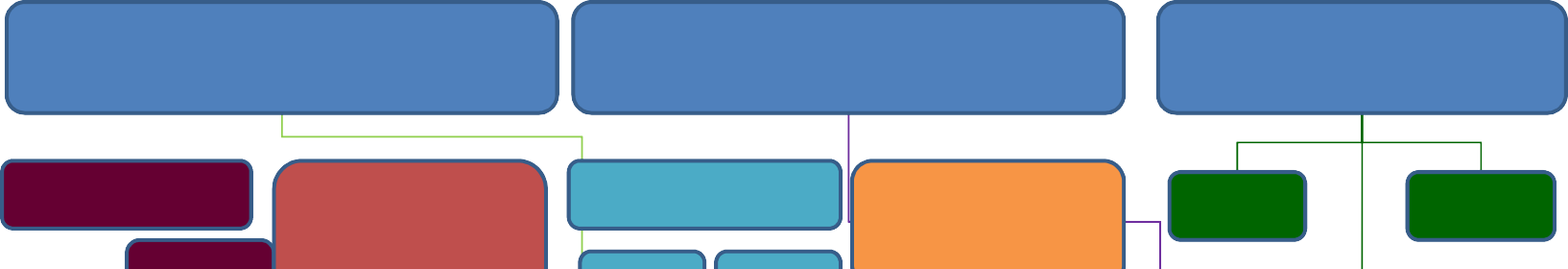 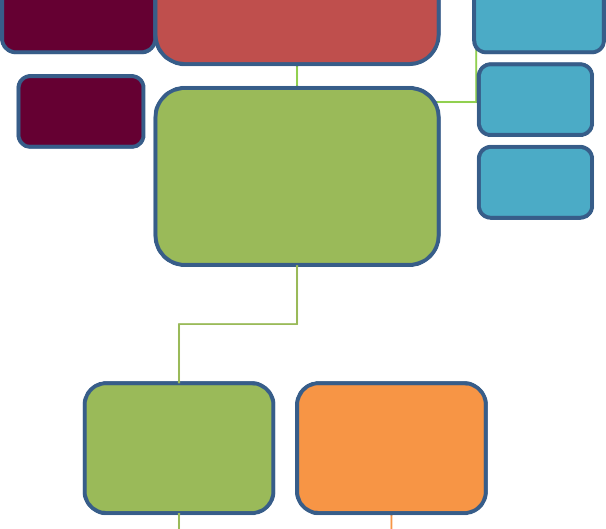 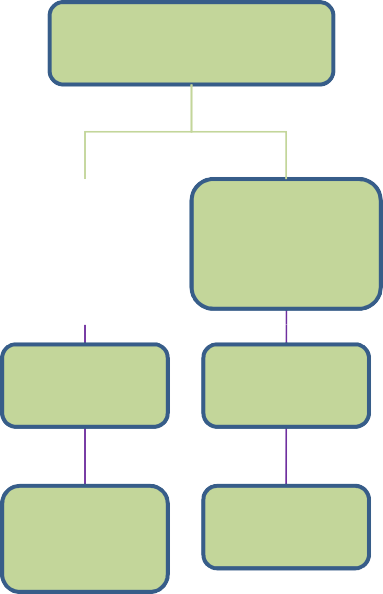 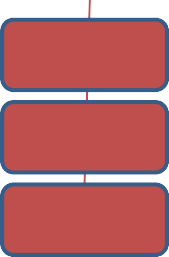 Negociado asesoría jurídicaNegociado de contrataciónNegociado de patrimonioNegociado de relaciones institucionales,Negociado de comunicación y protocoloNegociado de nóminas, seguros sociales, licencias y permisosNegociado de situaciones administrativas y formaciónNegociado de prevención de la saludNegociado de prevención de riesgos laboralesNegociado de obrasNegociado de restauración y conservación patrimonialNegociado de gestión de servicios públicos y mantenimientoNegociado de tráficoNegociado de servicios sociales comunitariosNegociado de programas sectorialesNegociado de igualdadNegociado de viviendaNegociado de deportes y juventudNegociado de fiestas y participación ciudadanaNegociado de cultura y educaciónNegociado de desarrollo localNegociado de sector primario industria y transportesNegociado de comercio y turismoAYUNTAMIENTO DE PUERTO DEL ROSARIOALCALDÍA	Gabinete de alcaldíaÁREA DE ADMINISTRACIÓN GENERALSecretaría	Servicio de contratación, asesoría jurídica, patrimonio, relaciones institucionales, comunicación yprotocoloServicio de Recursos humanos y prevención de riesgos laboralesSección de Secretaría, Att al ciudadano, Archivo, Estadística y Padrón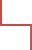 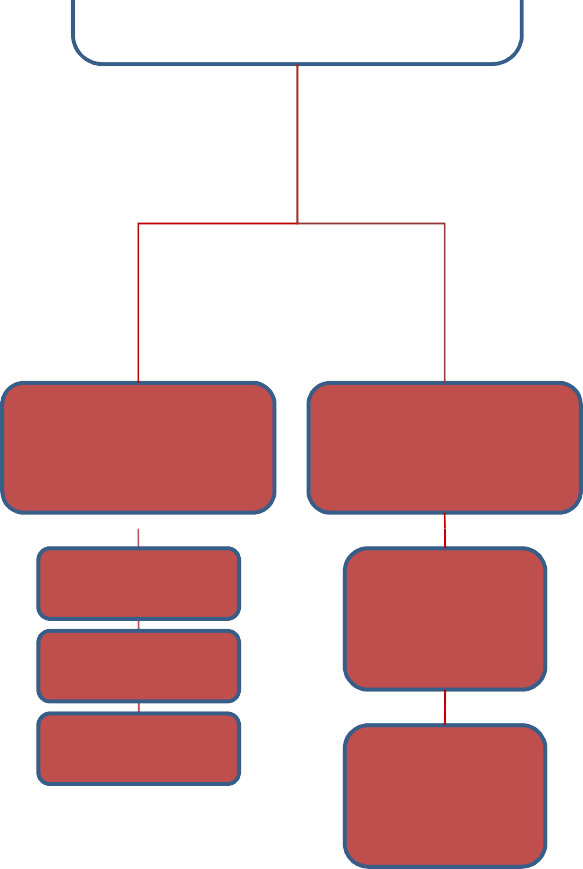 Negociado atención al ciudadanoNegociado de archivoNegociado de estadísticas y padrónNegociado de SecretaríaSección de Modernización, Nuevas Tecnologías, E- admin y SeguridadNegociado sistemas y microinformaticaNegociado Aplicaciones y comunicaciónNegociado E- admin, Seguridad y Prot datosSección de contratación Asesoría jurídica y patrimonioNegociado asesoría jurídicaNegociado de contrataciónNegociado de patrimonioSección de Relaciones institucionales comunicación y protocoloNegociado de relaciones institucionales,Negociado de comunicación y protocoloSección Recursos HumanosNegociado de nóminas, seguros sociales, licencias y permisosNegociado de situaciones administrativas y formacíonSección de Prevención Riesgos LaboralesNegociado de prevención de la saludNegociado de prevención de riesgos laboralesAYUNTAMIENTO DE PUERTO DEL ROSARIOALCALDÍA	Gabinete de alcaldíaÁREA DE SERVICIOSServicio de Urbanismo y Medio AmbienteServicio de Obras, restauración y conservación patrimonial, Servicios Públicos, Mantenimiento y TráficoServicio de Acción Social, Políticas Sociales y ViviendaServicio de Promoción Cultural y EconómicaSección UrbanismoNegociado urbanismoNegociado PlaneamientoSección Medio AmbienteNegociado medio ambiente y playasNegociado salud pública y aguasSección de obras, resturación y conservación patrimonialNegociado de obrasNegociado de restauración y conservación patrimonialSección de servicios públicos mantenimiento y tráficoNegociado de gestión de servicios públicos y mantenimientoNegociado de tráficoSección de Servicios SocialesNegociado de servicios sociales comunitariosNegociado de programas sectorialesSección de políticas de igualdad y viviendaNegociado de igualdadNegociado de viviendaSección de promoción culturalNegociado de deportes y juventudNegociado de fiestas y participación ciudadanaNegociado de cultura y educaciónSección de promoción económicaNegociado de desarrollo localNegociado de comercio y turismoNegociado de sector primario industria y transportesServicios Locales CanariasAvda. Hipólito Sinforiano 33, 38.440, La Guancha. Santa Cruz de Tenerife Tfono: 922 828 798 Email: servilocal@gmail.comServicios Locales CanariasAvda. Hipólito Sinforiano 33, 38.440, La Guancha. Santa Cruz de Tenerife Tfono: 922 828 798 Email: servilocal@gmail.com